ΘΕΜΑ 4Δίνεται ορθογώνιο τρίγωνο ΑΒΓ (). Φέρουμε τη διάμεσο του ΑΜ την οποία προεκτείνουμε (προς το μέρος του Μ) κατά τμήμα ΜΔ = ΑΜ. Θεωρούμε ευθεία ΔΚ κάθετη στη ΒΓ,  η οποία τέμνει τη διχοτόμο της γωνίας  στο Ε. Να αποδείξετε ότι:α) Το τετράπλευρο ΑΒΔΓ είναι ορθογώνιο 					            (Μονάδες 8)β)  .  							            (Μονάδες 8)γ) ΔΕ = ΒΔ   									            (Μονάδες 9)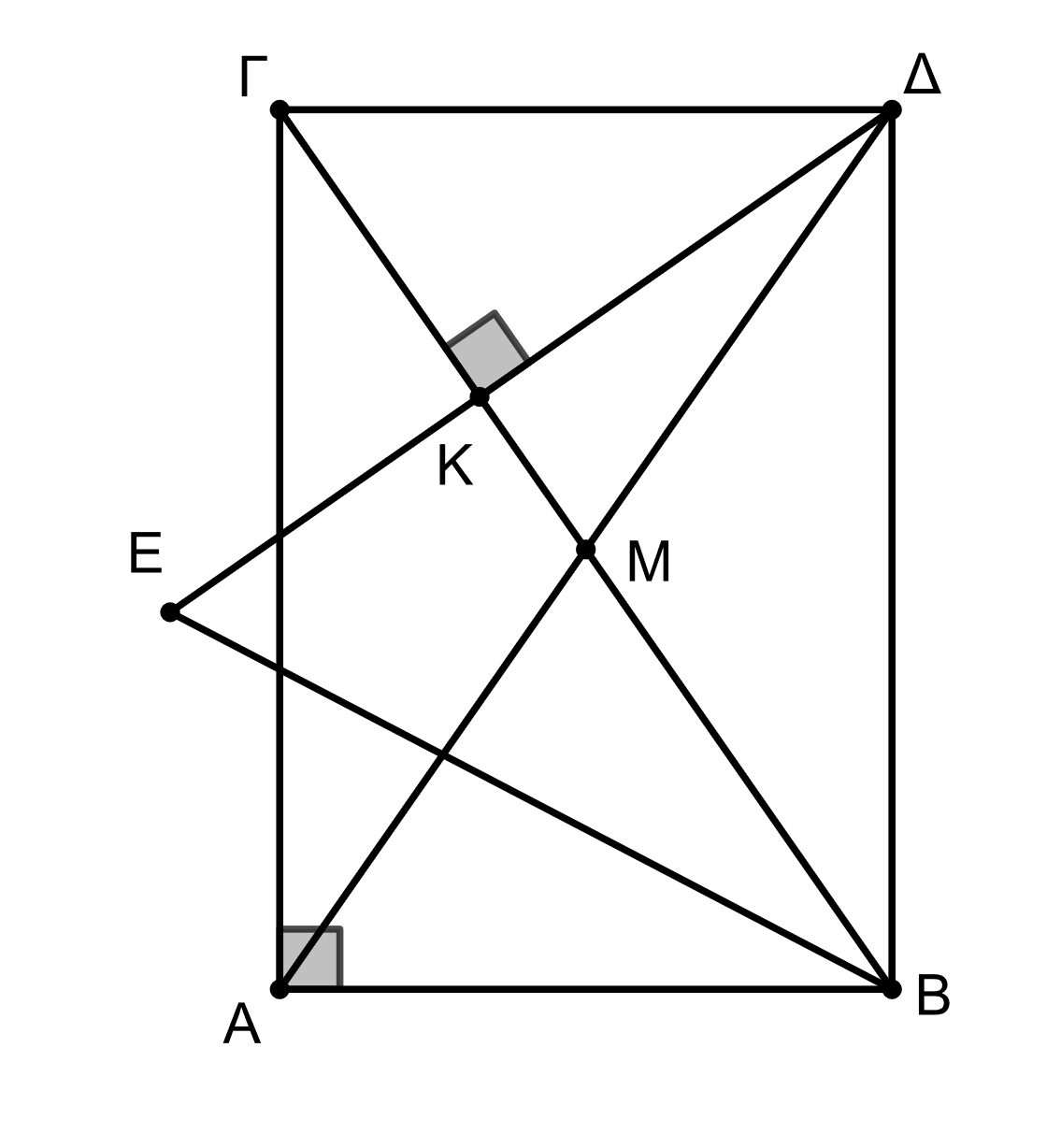 